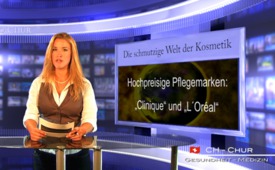 Die schmutzige Welt der Kosmetik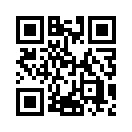 Die wöchentlich neu auf den Markt kommenden Kosmetika versprechen uns ewige Jugend und verschweigen uns Risiken bzw. Nebenwirkungen.Die wöchentlich neu auf den Markt kommenden Kosmetika versprechen uns ewige Jugend und verschweigen uns Risiken bzw. Nebenwirkungen. Giftige Schminke wird ganz legal in deutschen Geschäften verkauft. Nach wie vor werden allergene Stoffe verwendet und Hersteller halten sich nicht an Vorgaben. Produziert wird in China, in den gleichen Fabriken, in denen auch Druck- und Wandfarben hergestellt werden – überall werden die gleichen Farbpigmente beigemischt. Dabei handelt es sich nicht nur um Billigprodukte, sondern auch um hochpreisige Pflegelinien wie z.B. „Clinique“ oder „L´Oréal“. Besonders in Kinderkosmetik lauern häufig krebserregende Farben und giftige Chemikalien. Selbst Naturkosmetik aus dem Reformhaus, wie Haarfärbemittel auf Hennabasis, enthalten chemische Farbkeulen aus hochexplosiven indischen „Chemielaboren“.von kpQuellen:http://www.wdr.de/tv/diestory/sendungsbeitraege/2011/1212/ungeschminkt.jspDas könnte Sie auch interessieren:---Kla.TV – Die anderen Nachrichten ... frei – unabhängig – unzensiert ...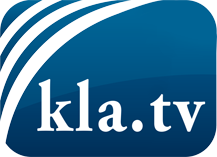 was die Medien nicht verschweigen sollten ...wenig Gehörtes vom Volk, für das Volk ...tägliche News ab 19:45 Uhr auf www.kla.tvDranbleiben lohnt sich!Kostenloses Abonnement mit wöchentlichen News per E-Mail erhalten Sie unter: www.kla.tv/aboSicherheitshinweis:Gegenstimmen werden leider immer weiter zensiert und unterdrückt. Solange wir nicht gemäß den Interessen und Ideologien der Systempresse berichten, müssen wir jederzeit damit rechnen, dass Vorwände gesucht werden, um Kla.TV zu sperren oder zu schaden.Vernetzen Sie sich darum heute noch internetunabhängig!
Klicken Sie hier: www.kla.tv/vernetzungLizenz:    Creative Commons-Lizenz mit Namensnennung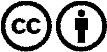 Verbreitung und Wiederaufbereitung ist mit Namensnennung erwünscht! Das Material darf jedoch nicht aus dem Kontext gerissen präsentiert werden. Mit öffentlichen Geldern (GEZ, Serafe, GIS, ...) finanzierte Institutionen ist die Verwendung ohne Rückfrage untersagt. Verstöße können strafrechtlich verfolgt werden.